T.C.AKDENİZ ÜNİVERSİTESİ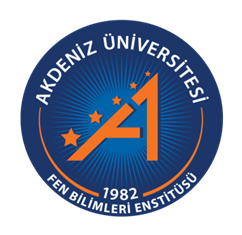 !!! TEZ BAŞLIĞINI ÜÇ SATIRI GEÇMEYECEK ŞEKİLDE BURAYA ORTALAYARAK YAZINIZ…….. !!!!!!İsim SOYİSİM!!!FEN BİLİMLERİ ENSTİTÜSÜ!!!TEZİN YAPILDIĞI!!! ANABİLİM DALIYÜKSEK LİSANS / DOKTORA TEZİ!!!AĞUSTOS 2017!!!ANTALYAT.C.AKDENİZ ÜNİVERSİTESİ!!! TEZ BAŞLIĞINI ÜÇ SATIRI GEÇMEYECEK ŞEKİLDE BURAYA ORTALAYARAK YAZINIZ…….. !!!!!!İsim SOYİSİM!!!FEN BİLİMLERİ ENSTİTÜSÜ!!!TEZİN YAPILDIĞI!!! ANABİLİM DALIYÜKSEK LİSANS / DOKTORA TEZİ!!! AĞUSTOS 2017!!!ANTALYAT.C.AKDENİZ ÜNİVERSİTESİFEN BİLİMLERİ ENSTİTÜSÜ!!! TEZ BAŞLIĞINI ÜÇ SATIRI GEÇMEYECEK ŞEKİLDE BURAYA ORTALAYARAK YAZINIZ…….. !!!!!!İsim SOYİSİM!!!!!!TEZİN YAPILDIĞI!!! ANABİLİM DALIYÜKSEK LİSANS / DOKTORA TEZİ!!!! Bu tez ……………………………………………………………………………..tarafından……………….. nolu proje ile desteklenmiştir.!!!!!AĞUSTOS 2017T.C.AKDENİZ ÜNİVERSİTESİFEN BİLİMLERİ ENSTİTÜSÜ!!! TEZ BAŞLIĞINI ÜÇ SATIRI GEÇMEYECEK ŞEKİLDE BURAYA ORTALAYARAK YAZINIZ…….. !!!!!!İsim SOYİSİM!!!!!!TEZİN YAPILDIĞI!!! ANABİLİM DALIYÜKSEK LİSANS / DOKTORA TEZİBu tez …./….../201….. tarihinde jüri tarafından Oybirliği / Oyçokluğu ile kabul edilmiştir. !!! Unvan İsim SOYİSİM!!! (Danışman)        	[imza]          !!! Unvan İsim SOYİSİM!!!                       		[imza]       !!! Unvan İsim SOYİSİM!!!                          	[imza]   !!! Unvan İsim SOYİSİM!!!                        	 	[imza]     !!! Unvan İsim SOYİSİM!!!                       		[imza]       ÖZET!!!TEZ BAŞLIĞINI ÜÇ SATIRI GEÇMEYECEK ŞEKİLDE BURAYA ORTALAYARAK YAZINIZ.!!! !!!İsim SOYİSİM!!!Yüksek Lisans / Doktora Tezi, ……….. Anabilim Dalı!!!Danışman: !!!Unvan İsim SOYİSİM!!!!!!Ağustos 2017; --- sayfa!!!Özet kısmı tezin ilk etapta okunan kısmıdır. Burada konunun amacı ve bu alanda şimdiye kadar yapılan çalışmaların kısaca neler olduğundan yola çıkılarak kullanılan materyal ve metot hakkında bilgi verilmelidir. Yapılan deneyler ve çalışmalardan özet olarak bahis edilerek ulaşılan sonuçlar belirtilmelidir.İyi yazılmış bir özet, araştırma yapan kişinin aradığı bilgilerin bu çalışma içerisinde olup olmadığının bilgisini tezin tümünü okumadan araştırmacıya verebilmelidir. Ayrıca çalışmanın konusu yanı sıra kapsamı hakkında da kısa sürede fikir edinilmesine yönelik olmalıdır. Buna bağlı olarak araştırmacı, tezin genelini inceleme kararını bu aşamada verebilmelidir. Özetin hazırlanmasında kısa ve öz cümlelerle tez hakkında ve elde edilen sonuçlar yönünden aydınlatıcı bilgiler bulunmalıdır. Bununla birlikte gereksiz detaya girmekten kaçınılmalıdır. Özet kısmı için ortalama olarak yarım sayfa ile bir buçuk sayfa arasında bir açıklayıcı bilgi uygun olacaktır. En az 150 kelime olmalıdır.ANAHTAR KELİMELER: Birinci anahtar kelime, İkinci anahtar kelime, !!!!! ALFABETİK SIRALI OLMALIDIR!!!! ve EN AZ 4 ADET OLMALIDIR.JÜRİ:	!!! Unvan İsim SOYİSİM!!!	!!! Unvan İsim SOYİSİM!!!	!!! Unvan İsim SOYİSİM!!!	!!! Unvan İsim SOYİSİM!!!	!!! Unvan İsim SOYİSİM!!!ABSTRACT!!!ENGLISH TITLE SHOULD NOT EXCEED THREE LINES & 
SHOULD BE WRITTEN HERE!!!!!!Name SURNAME!!!MSc / PhD Thesis in ….Supervisor: !!!Title Name SURNAME!!!!!!August 2017; ---- pages!!!English abstract should be written here. KEYWORDS: First keyword, Second keyword, !!!!!  THE KEYWORDS SHOULD BE IN ALPHABETICAL ORDER!!!! and MINIMUM 4 KEYWORDS.COMMITTEE: !!!Title Name SURNAME!!!		!!! Title Name SURNAME!!!		!!! Title Name SURNAME!!!		!!! Title Name SURNAME!!!		!!! Title Name SURNAME!!!ÖNSÖZÖnsöz herhangi bir eser okunmadan önce çalışmayı yapan kişinin duygu ve düşüncelerini çalışmadan bağımsız olarak okuyuculara aktarabildiği kısımdır.Burada eserin yazarı, bu konunun neden seçildiğini, alanın önemini, çalışmayı yaparken içerisinde bulunduğu koşulları, bu esnada okuyucuları ilgilendirebileceğini düşündüğü olayları ve çalışmayı yaparken yaşadıkları gibi konuları belirtilebilir. Çalışmanın başkaları tarafından daha sonra geliştirilmesi durumunda önerilere yer verilebilir.Tezin hazırlanması esnasında yardım alınan kişi ve kurum/kuruluşlara önsöz içerisinde bir paragraf ayrılarak teşekkür edilebilir. Tezin üniversitemiz bilimsel araştırmalar proje birimi tarafından desteklenmesi halinde bu durum iç kapakta belirtilmelidir.İÇİNDEKİLERÖZET	iABSTRACT	iiÖNSÖZ.............................................................................................................................iiiAKADEMİK BEYAN	vSİMGELER VE KISALTMALAR 	viŞEKİLLER DİZİNİ	viiÇİZELGELER DİZİNİ	viii1. GİRİŞ	12. KAYNAK TARAMASI	22.1. Şekillerin Gösterimi	22.2. Çizelgelerin Yazılması	53. MATERYAL VE METOD	73.1. Kaynak Gösterme (Atıfta Bulunma)	73.1.1. Üçüncü derece başlık örneği (Baş harflere dikkat)	93.2. Alıntılar	93.3. Dipnotlar	104. BULGULAR	115. TARTIŞMA	126. SONUÇLAR	137. KAYNAKLAR	148. EKLER	16ÖZGEÇMİŞAKADEMİK BEYANYüksek Lisans     /        Doktora     Tezi olarak sunduğum “......................................................................................................................................................................................................................................................................................” adlı bu çalışmanın, akademik kurallar ve etik değerlere uygun olarak yazıldığını belirtir, bu tez çalışmasında bana ait olmayan tüm bilgilerin kaynağını gösterdiğimi beyan ederim.       ……./……../20....                                                                                     Öğrencinin Adı Soyadı 			   İmzasıSİMGELER VE KISALTMALARSimgelerA	: Alfabenin ilk harfi	(Simgeden sonra Tab tuşuna basılsın)B	: Alfabenin ikinci harfi BURAYA İHTİYAÇ KADAR SATIR EKLENEBİLİR.Tez de kullanılan gösterim, simge ve kısaltmalarda tutarlı olunmalı ve birimler için SI (System International) (http://www.ume.tubitak.gov.tr/tr/si-birimleri) standardı kullanılmalıdır. Tezde ondalık yazım kullanılıyor ise ondalık ayıracının hangisinin kullanıldığı belirtilmelidir (“21.01” veya “21,01”).KısaltmalarAÜ	: Akdeniz ÜniversitesiMTA	: Maden Tetkik Arama	ŞEKİLLER DİZİNİŞekil 2.1. İki numaralı ana başlık altındaki birinci şekil 	2Şekil 2.2. İki numaralı ana başlık altındaki ikinci şekil 	3BURAYA İHTİYAÇ KADAR SATIR EKLENEBİLİR.Hizalamalara DİKKAT !!!!!!!!Şekil 2.1. Koyu yazılmalıdır. !!!!!!!!DİKKAT!!!!!!!!ÇİZELGELER DİZİNİÇizelge 2.1. Numaralı ana başlık üstündeki çizelge 	4Çizelge 2.2. Numaralı ana başlık üstündeki çizelge	5BURAYA İHTİYAÇ KADAR SATIR EKLENEBİLİR.Hizalamalara DİKKAT !!!!!!!!Çizelge 2.1. Koyu yazılmalıdır. !!!!!!!!DİKKAT!!!!!!!!1. GİRİŞTezin ilk ve önemli bölümlerinden birini oluşturan giriş bölümü "GİRİŞ" başlığı altında yazılmalı ve en az iki sayfa olmalıdır. Okuyucuya konuyu hazırlayıcı bilgiler verildikten sonra araştırmanın amacı ve kapsamı, bu bölümde açıkça belirtilmelidir. Eğer tez çalışmasında tartışmalı bir adlandırma, sınıflama ve kavram kullanılmışsa, bunların açıklaması yine "GİRİŞ" bölümünde verilmelidir.BURAYA İHTİYAÇ KADAR SATIR EKLENEBİLİR.2. KAYNAK TARAMASITezin dayandığı kuramsal bilgiler ve tez konusu ile ilgili olarak belirtilmek istenen önceki yayınlar, tezde tartışılan konular ile ilgilendirilerek bu bölümde verilir ve en az iki sayfa olmalıdır.  Şekillerin GösterimiŞekiller tez sayfalarında sola hizalı olarak yerleştirilmelidir. Şeklin açıklaması da sola hizalı ve şeklin sınırları ile aynı hizada olmalıdır. Şekil ile açıklaması arasında 1 (bir) satır boşluk olmalıdır. 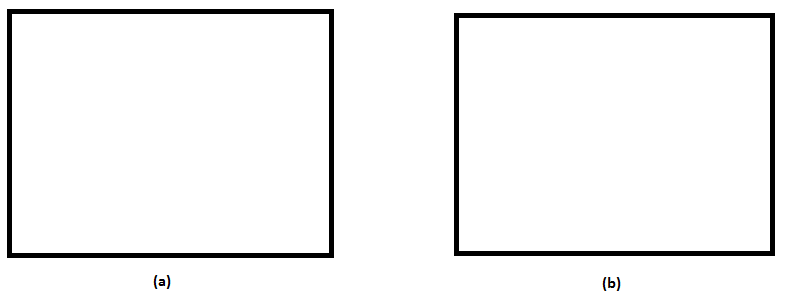 Şekil 2.1. a) Xxxxxxxxxxxxxx xxxxxx xxxxxxxx xxxxxx xxxxxxx xx xx; b) Xxxxxxx xxx xxxxxxx xxxxx xxx xxxxxxxxx xxxxxxxx xxxxx xxxx xxx. Şekil başlığı şeklin altına olmalı ve şekil numarası (ve…a, b, c…) koyu yazılmalıdır (ayrıca a, b ve c açıklamaları arasında noktalı virgül olmalıdır) (***şekil ile ilgili açıklamaların sonuna ise noktalama işareti konulmamalıdır***)***ŞEKİLLERDEN SONRA BİR SATIR BOŞLUK BIRAKILMALI***Metin içinde şekillere ATIF yapmak için, “Şekil 2.1a’da görüldüğü gibi…. Şekil 2.1.b’de görüldüğü gibi….” biçimleri kullanılır.Şekil 2.2. a) Xxxxxxxxxxxxxx xxxxxx xxxxxxxx xxxxxx xxxxxxx xx xx; b) Xxxxxxx xxx xxxxxxx xxxxx xxx xxxxxxxxx xxxxxxxx xxxxx xxxx xxx. Şekil başlığı şeklin altına yazılmalı ve şekil numarası (ve…a, b, c…) koyu yazılmalıdır (ayrıca a, b ve c açıklamaları arasında noktalı virgül olmalıdır) (***şekil ile ilgili açıklamaların sonuna noktalama işareti konulmamalıdır***)***ŞEKİLLERDEN SONRA BİR SATIR BOŞLUK BIRAKILMALI***Çizelge 2.1. Örneklerin jeokimyasal analiz sonuçları (Çizelge başlığı çizelge üstünde yer almalı ve çizelge numarası koyu yazılmalıdır, çizelge ile ilgili açıklamaların sonuna ise noktalama işareti konulmamalıdır, çizelgede kullanılan kaynaklar burada belirtilmelidir)2.2. Çizelgelerin YazılmasıÇizelgeler sayfada sola hizalı olarak yerleştirilmelidir. Çizelgenin açıklaması da sola hizalı ve çizelgenin sınırları ile aynı hizada olmalıdır.Teorem 2.1. xxxxxxxxxÖrnek 2.1. xxxxxxxxxxxTeorem 2.2.  xxxxxxxxxÇizelge 2.2. Xx xxx xxx xxxx xxxxx xxxxxxxxx xxxxxxxxx xxxxxxx xxxxxx xxxxxxx Xxxxxxxx. Çizelge başlığı çizelge üstünde yer almalı ve çizelge numarası koyu yazılmalıdır (***çizelge ile ilgili açıklamaların sonuna ise noktalama işareti konulmamalıdır***)***ÇİZELGELERDEN SONRA BİR BOŞLUK BIRAKILMALI***Tez yazımında sayıların ondalık kısmı Çizelge 2.1’de görüldüğü gibi nokta/virgül ile ayrılmalıdır. Formüller, ana konu başlığı ve o başlık altındaki kaçıncı numaralanmış formül olduğunu parantez içerisinde gösterecek şekilde verilir. Numaralandırma işlemi gerekli görülen her bağıntı için yapılmalıdır. Formül büyüklükleri 12 punto ile uyumlu olacak tarzda seçilmelidir. Formüllerin içerisinde kullanılan sembollerin neleri ifade ettiği takip eden kısımda açıklanmalıdır. Formüllerin veya bağıntıların yazım düzeni, örnek olarak verilen (2.1) bağıntısındaki gibi olmalıdır.Denklem ile önceki ve sonraki satır arasında 1 (bir) satır aralığı boşluk olmalıdır. Denklem numarası sayfanın sağında önceki ve sonraki satırla hizalı olarak yazılmalıdır.Şekillere yapılacak değinmelerde, eğer değinilen şekil, değinilen sayfada ya da daha sonraki sayfada yer alıyorsa; değinme, cümlenin gidişine göre, aşağıdaki örneklerde gösterildiği gibi olmalıdır.Örnek 2.3.Çalışma alanı Antalya O24-c1, O24-C4, O24-d3, P24-a2, P24-b1 ve P24-b2 numaralı paftalar içerisinde yer almaktadır (Uslu 2014) (Şekil 1.1, Şekil 1.2).Üç farklı daykın TiO2 içeriği bakımından da farklılıklar sundukları Şekil 2.2’de gösterilmektedir (Çaputcu 2012).Olivinlerde gözlenen serpantinleşmeden dolayı olivinler köşeli, yuvarlağımsı bir şekle sahip olup bu alanların kenar kısımları ise koyu kahve ve yeşil renklidir (Camuzcuoğlu 2012) (Şekil 3.5a, b).BURAYA İHTİYAÇ KADAR SATIR EKLENEBİLİR.3. MATERYAL VE METOTBu bölümde tezin materyal ve metodu ile ilgili bilgiler verilir. Teorem 3.1. xxxxxxxxxxÖrnek 3.1. xxxxxxxxxxxTeorem 3.2. xxxxxxxxxx3.1. Kaynak Gösterme (Atıfta Bulunma)Tez metni içinde verilen (atıfta bulunulan) her kaynak, tezin KAYNAKLAR bölümünde mutlaka yer almalıdır.Tez metni içinde kaynak gösterme "Yazar(lar)ın Soyad(lar)ı ve Yıl" sistemine göre yapılmalıdır. Değinilen eserin yazar(lar)ının yalnız soyad(lar)ı (ilk harfi büyük, diğerleri küçük harf olarak) ve eserin yayın yılı yazılmalı; yazar adından sonra virgül konulmamalıdır. Arka arkaya birkaç yazara ait eser göstermek gerekirse tarihlerden sonra noktalı virgül ile ayrılmalıdır. Aşağıdaki noktalama sistemlerine de dikkat edilmelidir.Örnek 3.1.Orojenez, dünyadaki dağ sıralarının oluşum sürecidir (Şengör 1991). Bağcı (2004) tarafından, ofiyolitlerde gözlenen dayk kompleksleri okyanusal kabuğun deniz tabanı yayılması sonucunda oluştuğunun en önemli kanıtı olarak değerlendirilmiştir.Menderes Masifi metamorfiklerinde yer alan kayaç birimlerinde yüksek basınç saptanmıştır (Dora ve Kun 1984)..........................(Alku 1984; Akgün 1990).Diğer bir kaynak gösterme/değinme biçiminde "a" ve "e" takıları yayın yılına göre aşağıdaki örneklerde olduğu gibi yazılmalıdır.Örnek 3.2.Pearce (1984)’e göre, yapılan jeokimyasal çalışmalar sonucunda, ofiyolitler okyanus içi yitim zonlarında oluşmuştur.Kaynak, bir başka yayın içinde kaynak şeklinde bulunuyorsa aşağıdaki örneklerde olduğu gibi yazılmalıdır.Örnek 3.3.Bağcı (2004) tarafından belirtildiğine göre; Lefevre (1967) Antalya naplarını tek bir nap sistemi olarak tanımlamıştır.Yılmaz (1981) tarafından Antalya napları Kumluca birimi, Alakırçay birimi, Teke-Tahtalı Dağ birimi ve Tekirova ofiyolitleri olarak sınıflandırılmıştır (Bağcı 2004).İki yazarlı eserler kaynak gösterildiğinde, yazar soyadları arasında "ve" kelimesi konulmalıdır.Örnek 3.4.Tüm kayaç analizi sonucunda bünyesinde kil minerali bulunduran örneklerin mineralojik bileşimini belirlemek amacıyla Gündoğdu ve Yılmaz (1984) tarafından önerilen kil fraksiyonu analiz yöntemi kullanılmıştır.Eğer değinilen belge yabancı dilde ise metin içinde kullanılırken "and" yerine "ve" sözcüğü kullanılır. "KAYNAKLAR" bölümünde belirtilirken ise "ve" sözcüğünün ilgili yabancı dildeki karşılığı ("and" gibi) kullanılmalıdır.Örnek 3.5.Stern ve Bloomer (1992), Izu-Bonin-Mariana yaylarının…İkiden fazla yazarlı eserler kaynak gösterildiğinde, metin içinde ilk yazarın soyadından sonra VE DİĞERLERİ anlamına gelen " vd. " kısaltılması kullanılmalıdır. “KAYNAKLAR” bölümünde belirtilirken ise mevcut yazarların hepsi yazılmalıdır. Yazar sayısı 10’dan fazla ise kaynaklar kısmında ilk yazardan sonra “ vd. ” ya da ilgili dildeki karşılığı olan ifade örneğin “ et al. ” konulmalıdır.Örnek 3.6.Eğrigöz Plütonu subalkalin, yüksek-K, kalk-alkalin, I-tipi granitler gibi karakteristik özelliklere sahiptir (Ilbeyli vd. 2008).Aynı anda birden fazla kaynağa değinme yapılıyorsa, bunlar en eski yayından en yeni yayına doğru sıralanmalı ve yayın araları noktalı virgül " ; " ile ayrılmalıdır.Örnek 3.7.Ofiyolitlerin okyanus ortası sırtlarda oluştuğu görüşü özellikle levha dayk kompleksinin bulunmasına dayandırılmaktadır (Gass 1967; Coleman 1971; Dewey 1972).Aynı yazarın değişik tarihlerdeki yayınlarına aynı anda değinme yapılıyorsa, yayın tarihleri eskiden yeniye doğru virgül ile ayrılmalıdır.Örnek 3.8.Ofiyolitlerin büyük çoğunluğunun kimyasal olarak yitim zonu karakterli olduğu ortaya konmuştur (Parlak 1996, 2000).Yazarın aynı yıl içerisinde birden fazla yayını var ise yazarın soyadı yıl a, b, c…vb (Ketin 1981a, b) şeklinde yazılmalıdır.Örnek 3.9.Tez metni içinde sözlü ve/veya yazılı görüşmelere değinmek gerekiyorsa, görüşme yapılan kişi veya kişilerin ilk ad(lar)ının baş harf(ler)i ve soyad(lar)ı büyük harflerle yazılmalı ve parantez içinde yılı verilmelidir. Ayrıca bir DİPNOT verilerek, sözlü mü yoksa yazılı görüşme mi olduğu ve görüşme yılı belirtilmeli, dipnotta atıfta bulunulan kişinin adresi de yer almalıdır.Sözlü ve yazılı görüşmeler KAYNAKLAR dizisine konulmamalıdır.Metin içinde kaynak gösterilmesi durumunda Örnek 3.10’daki gibi yazılmalıdır.Örnek 3.10.Tek yıllık yoncaların yeşil ve kuru ot verimleri Wheeler (1950), Jones ve Mcleod (1971) ve Stern (1989)’nin çalışmalarından yararlanılarak tespit edilmiştir.3.1.1. Üçüncü derece başlık örneği (Baş harflere dikkat)3.2. AlıntılarTez metni içinde bir başka kaynaktan alınmış bir bölüm aynen aktarılmak isteniyorsa, böyle bir alıntı ana metnin son satırından başlayarak iki aralık boşluk bırakıldıktan sonra satır başından başlamalı, ayrı bir paragraf halinde, ayıraç "......." içinde bir aralık kullanılarak yazılmalıdır. Açılan ayıraç, soldan normal paragrafın satırbaşı hizasından başlamalı ve alıntının diğer satırları da, bu paragraf başı ile aynı hizada olmalıdır. Alıntıdan sonra tekrar ana metne geçerken, yine iki aralık boşluk bırakılmalıdır.Örnek 3.11.Hekimhan (Malatya) bölgesindeki ofiyolit istifine ait kayaçlar incelendiğinde Camuzcuoğlu (2012) bu konuda şöyle demektedir:"Ofiyolitik istif; tektonitler, ultramafik-mafik kümülatlar, izotrop gabrolar, levha dayk kompleksi, plajiyogranit, volkanik kompleks ve pelajik çökellerden oluşmaktadır".3.3. DipnotlarTezin herhangi bir sayfasında, metnin içinde yazılması halinde konuyu dağıtıcı ve okumada sürekliliği engelleyici nitelikteki çok kısa ve öz açıklamalar birkaç satır halinde, aynı sayfanın altına DİPNOT olarak verilebilir. Dipnotlar sayfa içindeki ana metinden sonra iki aralık bırakıldıktan sonra, soldan sağa sayfanın ortasına kadar çizilen sürekli bir çizgi ile ayrılmalıdır. Sayfanın alt kenarında bırakılması gereken 3 cm’lik boşluğa kesinlikle aşılmamalıdır. Dipnotun yazımında bir aralık kullanılmalı ve mümkünse dipnot daha küçük bir punto ile (8 veya 9 punto) yazılmalıdır. DİPNOT'lar her sayfa içinde belirtme sırasına göre "1" den başlayarak numaralanmalıdır. Her iki yöne hizalı olmalıdır.Sismograf kayıtları tek tek incelendikten sonra, depremlerin ilk hareket analizleri (sayfanın altındaki dipnota bakınız).BURAYA İHTİYAÇ KADAR SATIR EKLENEBİLİR.4. BULGULAR Bu bölümde tez çalışmasından elde edilen sonuçlar, öz ve açık olarak yazılmalıdır. 5. TARTIŞMA Tez çalışmasından elde edilen bulguların literatürdeki yeri önceki çalışmalar ve bulgular ile kıyaslanarak ve tartışılarak bu bölüm en az üç sayfadan oluşturulur. Tez konusunun niteliğine ve ilgili Anabilim Dalı kurallarına göre “Bulgular ve Tartışma” tek bir bölüm altında da sunulabilir.BURAYA İHTİYAÇ KADAR SATIR EKLENEBİLİR.6. SONUÇLARBu bölümde, bu tez çalışmasından çıkarılan sonuçlar, ilgili bilim dalının temel ve uygulamalı yönlerine yaptığı ve yapabileceği katkılar, bu çalışmadaki bulgulara dayanarak yapılabilecek öneriler belirtilerek en az bir sayfa olmalıdır.BURAYA İHTİYAÇ KADAR SATIR EKLENEBİLİR.7. KAYNAKLAR!!!KAYNAKLARDA PARAGRAF BİÇİMİ ÖNCE 0 NK ve SONRA 6 NK ve TEK SATIR ARALIĞI OLACAK ŞEKİLDE AYARLANMALIDIR!!!(Kitap ise)Düzgüneş, O., Kesici, T. ve Gürbüz, F. 1973. İstatistik Metodları. Ankara Üniv. Ziraat Fakültesi Yayınları: 861, Ders Kitabı, Ankara, 229 s. (Buradaki girinti 1.25 cm’dir).Gill, J.B. 1981. Orogenic Andesites and Plate Tectonics. Springer-Verlag, Berlin, 390 p. Düzgüneş, O. 1963. İstatistik Prensipleri ve Metotları. Ege Üniv. Matbaası, İzmir, 364 s. (Kitap bölümü ise)Boynton, W.V. 1984. Geochemistry of the rare earth elements: meteorite studies. In: Henderson, P. (Ed.), Rare Earth Element Geochemistry. Elsevier, Amsterdam, pp. 63-114. Sun, S.S. and McDonough, W.F. 1989. Chemical and isotopic systematics of oceanic basalts: implications for mantle composition and processes. In: Saunders, A.D. and Norry, M.J. (Eds.), Magmatism in the Ocean Basins. Geol. Soc. Spec. Publ. 42, pp. 313-345. (Tez ise)Buttler, G.P. 1965. Early diagenesis in the Recent sediments of the Trucialoast of the Persian Gulf. PhD Thesis, University of London, London, 163 p.Köprülü, D. 1994. Üniversite kütüphanelerinde kitap koleksiyonunun kullanımı üzerine bir araştırma. Doktora tezi, Hacettepe Üniversitesi, Ankara, 163 s.(Makale ise)Graf, R.J. and Rowland, G.G. 1987. Effect of plant density on yield and components of yield of faba bean. Canadian J. Plant Science, 676 (1): 1-10.Şengör, A.M.C. 1991. Plate tectonics and orogenic research after 25 years: Synopsis of a Tethyan perspective. Tectonophysics, 187(1): 315-330.(Bildiri ise)Öztürk, Ş. 2013. Bor ve Sağlık. 2. Tıbbi Jeoloji Çalıştayı, ss. 23-25, 4-6 Aralık, Akdeniz Üniversitesi, Antalya. (Yayınlanmamış rapor ise)Bilgin, H. 1972. Eskişehir ili kil imkanlarının genel prospeksiyon raporu. M.T.A. Raporu, No: 4078 (yayınlanmamış), Ankara.(Web Sayfası ve yazar belli ise)Naskrecki, P. and Otte, D. 1999. Orthoptera species file online. http://viceroy.eeb.uconn.edu/Orthoptera [Son erişim tarihi: 01.06.2017].(Web Sayfası Türkçe ve yazar belli değil ise)Anonim 1: http://www.akdeniz.edu.tr [Son erişim tarihi: 01.06.2017].Anonim 2: ... (Web Sayfası yabancı dilde ve yazar belli değil ise)Anonymous 1: Orthoptera species file online. http://viceroy.eeb.uconn.edu/Orthoptera	[Son erişim tarihi: 01.06.2017].Anonymous 2: 8. EKLER ÖZGEÇMİŞÖĞRENİM BİLGİLERİMESLEKİ VE İDARİ GÖREVLERESERLERUluslararası hakemli dergilerde yayımlanan makaleler1- Çeken S., Alkan M. (2016). On the weakly second spectrum of a module. Filomat, 30(4), 1013-1020. Doi: 10.2298/FIL1604013C.2- Ulusal bilimsel toplantılarda sunulan ve bildiri kitaplarında basılan bildiriler1- Alkan M. (2016). The action on the generating functions for the family of the generalized Bernoulli polynomials. 29. Jangjeoan Math Conf. (Özet Bildiri/Davetli Konuşmacı)2- Kolon AKolon BKolon CKolon DKolon EKolon FKolon G1.21.21.21.21.21.21.22.12.12.12.12.12.12.13.53.53.53.53.53.53.5Kolon AKolon BKolon CKolon D1.21.21.21.22.12.12.12.13.53.53.53.5(2.1)(3.1)ADI SOYADIE-mail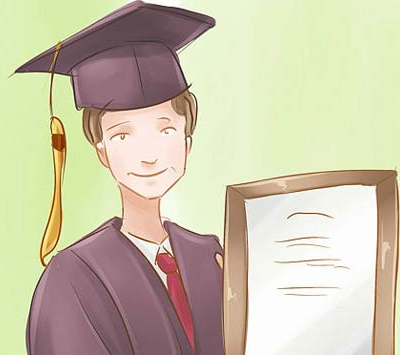 Yüksek Lisans2012-2014Akdeniz Üniversitesi      Fen Fakültesi, Matematik Bölümü, AntalyaLisans        2006-2010Akdeniz Üniversitesi      Fen Fakültesi, Matematik Bölümü, AntalyaUzman2013-Devam EdiyorAkdeniz Üniversitesi      	Fen Fakültesi, Matematik Bölümü, AntalyaAraştırma Görevlisi2012-2013Akdeniz Üniversitesi      	Fen Fakültesi, Matematik Bölümü, Antalya